TỔNG HỢP ÔN TẬP KHỐI 6BÀI TẬP VỀ CỘNG TRỪ CÁC SỐ NGUYÊNBài toán 1 : Sắp xếp các số nguyên sau theo thứ tự tăng dần.3 ; -18 ; 0 ; 21 ;-7 ; -12; 33Bài toán 2 : Sắp xếp các số nguyên sau theo thứ tự giảm dần.-19 ; – 22; 20; 0; 27; 33 ; -101; -2.Bài toán 3 : So sánh.a. (-3) và 0	b. 3 và (+2)	c. (-18) và (-21)	d. |-12| và (-12)	e. 0 và |-9|	f. (-15) và (-20)g. |+21| và |-21|	h. (+21) và (-21)	k. |3 – 5| và (-2)	l. |120 – 100| và |100 – 120|	m. (120 – 100) và (100 – 120)	n. (120 – 100) và |120 – 100|	o. (-2)2 và (-4)	p. 12 và 2.(-6)	q. |-1| và 0 r. -1 và 0Bài toán 4 : Tínha.      (+18) + (+2)	b.     (-3) + 13	c.      (-12) + (-21)	d.     (-30) + (-23)e.      -52 + 102		f.       88 + (-23)	g.     13 + |-13|		h.     -43 – 26k.     (-89) – 9		l.        28 + 42	m.      (-56) + |-32|	n.       40 – |-14|o.       |-4| + |+15|	p.       |30| – |-17|	q.       13 + |-39|	r.        123 + (-123)Bài toán 5 : Tính.a.      (-5) + (-9) + (-12)		b.     (-8) + (-13) + (-54) + (-67)c.      (-9) + (-15) + (-6) + (-3)	d.     – 5 – 9 – 11 – 24e.      – 14 – 7 – 12 – 24		f.       12 + 38 – 30 – 22g.     34 + (-43) + 66 – 57	h.     – 10 – 14 – 16 + 43k.       56 + (-32) – 78 + 44 – 10	l.        32 + |-23| – 57 + (-23)m.      |-8| + |-4| – (-12) + 5	n.       126 + (-20) + 2004 + (-106)o.       (-199) + (-200) + (-201)	p.       (-4) – (-8) + (-15) + (-10)q.       |-13| – (-17) + (-20) – (-18)	r.        16 – (-3) + (-5) – 7 + 12Bài toán 6 : Bỏ ngoặc và tính.a.      -|-12| – (-5 + |-4| -12) + (-9)	b.     –(-15) – (-3 + 7 – 8 ) – |-5|c.      |11 – 13| – ( -12 + 20 – 8 – 10)	d.     (-40) + (-13) + 40 + (-13)e.      (+23) + (-12) + |5|.2		f.       (-5) + (-15) + |-8| + (-8)g.     5 – (4 – 7 + 12) + (4 – 7 + 12)	h.     -|-5 + 3 – 7| – |-5 + 7|k.       24 – (72 – 13 + 24) – (72 – 13)	l.        |4 – 9 – 5| – (4 – 9 – 5) – 15 + 9m.      -20 – (25 – 11 + 8) + (25 – 8 + 20)	n.       |-5 + 7 – 8| – ( -5 + 7 – 8)o.       (-20 + 10 – 3) – (-20 + 10) + 27	p.       13 – [5 – (4 – 5) + 6] – [3 – (2 – 7)]q.       (14 – 12 – 7) – [-(-3 + 2) + (5 – 9)]	r.        14 – 23 + (5 – 14) – (5 – 23) + 17Bài toán 7 : Tìm x, biết.a.      x + (-5) = -(-7)		b.     x – 8 = – 10		c.      2x + 20 = -22d.     –(-30) – (-x) = 13		e.      –(-x) + 14 = 12		f.       x + 20 = -(-23)g.     15 – x + 17 = -(-6) + |-12|	k.       |x| = 5			l.        |x – 3| = 1m.      |x + 2| = 4			n.       3 – |2x + 1| = (-5)		o.       12 + |3 – x| = 9p.       |x + 9| = 12 + (-9) + 2	q.       |x + 5| – 5 = 4 – (-3)	h.     -|-5| – (-x) + 4 = 3 – (-25)

MỘT SỐ BÀI TẬP VỀ NHÂN HAI SỐ NGUYÊN CÙNG DẤU, KHÁC DẤUBài 1: Tính:a) (-16) . 12b) 22 . (-5)c) (-2500) . (-100)d) (-11)2Bài 2: Biết rằng 42 = 16. Có còn số nguyên nào khác mà bình phương của nó cũng bằng 16?Bài 3: Cho y ∈ Z,  so sánh 100.y với 0.(Chú ý: Xét mọi trường hợp của y)Bài 4: Biểu diễn các số 25, 36, 49 dưới dạng tích của hai số nguyên bằng nhau. Mỗi số có bao nhiêu cách biểu diễn?Bài 5*: Một người đi dọc theo một con đường (hình 26) với vận tốc  v km/h. Nếu ta quy ước chiều từ trái sang phải là chiều dương thì vận tốc và quãng đường đi từ trái sang phải được biểu thị bằng số dương còn vận tốc và quãng đường đi từ phải sang trái được biểu thị bằng một số âm (xem bài tập 43 SGK Toán 6 tập 1). Hiện tại người đó đang ở tại địa điểm 0. Ta cũng quy ước rằng tại thời điểm hiện tại được biểu thị bằng số 0, thời điểm trước đó được biểu thị bằng số âm và thời điểm sau đó được biểu thị bằng số dương. Chẳng hạn nếu t = -2 thì có nghĩa là 2 giờ trước đó (hay còn 2 giờ nữa người đó mới đến địa điểm O). Hãy xác định vị trí người đó so với địa điểm O với từng điều kiện sau:a) v = 4, t = 2b) v = 4, t = -2c) v = -4, t = 2d) v = -4, t = -2 Bài 6: Tính (36 – 16).(-5) + 6.(-14 – 6), ta được:(A) -220 ;(B) -20 ;(C) 20 ;(D) 220.Bài 7: Tìm năm giá trị của x ∈ Z sao cho:a) 1983(x – 7) > 0 ;b) (-2010)(x + 3) > 0.Bài 8: Cho a ∈ Z. So sánh (-5)a với 0.Điền vào chỗ trống để hoàn chỉnh lời giải:Nếu a = 0 thì (-5)a = ………Nếu a > 0 thì (-5)a ………. 0Nếu a < 0 thì …………………Bài 11.1.(Dạng 1). Tính :a) (-27). (-102) ;                              b) (+39). (-56).Bài 11.2.Tính 29 . (-7). Từ đó suy ra các kết quả : (-29). (-7) ; 29.7 ; (-29) .7.Bài 11.3.Cho phép nhân (-15).(+4) = -60. Hãy đổi dấu một hoặc hai thừa số để kết quả bằng :a) -60 ;                          b) 60.Bài 11.4.Cho b = -15. Tính :      a. (-b) ;          ( -a).b ;            (-a) . (-b).Bài 11.5.Tìm các số nguyên x sao cho x.(x – 3) > 0.Bài 11.6.Có hai số nguyên nào nhỏ hơn 2 mà tích bằng 50 không ?Bài 11.7.Dùng máy tính bỏ túi, hãy tính :a) (-327) (-99) ;                   b) 1297.(-13)  ;                 c) (-567).49.Bài 11.8.Tìm x, biết :a) (x + 2) = 0 ;                              b) (x -1). (x – 2) = 0.Bài 11.9.Tìm x  ∈ Z sao cho (x + 3). (2 –  x) > 0.Bài 11.10.Tìm x  ∈ Z , biết rằng   :a) (x-2)(x2 +1) = 0 ;                          b) (x + l)(x2 – 4) = 0.Bài 11.11.Tính :a) (-ll).(-28)+(-9).13 ;                        b) (-69).(-31) – (-15).12.Bài 11.12.Tính:a) [16 – (-5)]. (-7) ;b) [(-4).(-9) r 6]. [(-12)-(-7)] ;c) [1239 + (-5).367].[(-3).2+6].Bài 11.13.Tìm x, biết rằng :a) 13.(x – 5) = -169 ;                                   b) |4-x|  = |-8|.Bài 11.14.Tìm các số x, y, z biết rằng :  x + y = 2,       y + z = 3,     z + x = – 5.Bài 11.15.Tìm các số nguyên x, y thỏa mãn cả hai điều kiện :  y = 1261 và x – y = – 84.Bài 11.16.Tìm hai số nguyên biết rằng tích của chúng bằng 4747 và tổng của chúng bằng -148 .Bài 11.17.Tìm x  , y  ∈ Z biết rằng (y + 1).(xy -1) = 3.TÍNH CHẤT CỦA PHÉP NHÂN CÁC SỐ NGUYÊNBài 12.1.Tính nhanh :a) -4.2.6.25.(-7).5 ;                                 b) 47.69-31.(-47).Bài 12.2.Thay một thừa số bằng tổng để tính :a)-18.15;                                                     b) 35.(-12).Bài 12.3.Tính:a) 16.(38 – 2) – 38(16 – 1);                        b) (-41).(59 + 2) + 59.(41 – 2).Bài 12.4.Tính:a) (-l)19;                                     b)(-l)2002 ;                            c)  (-2)5.Bài 12.5.So sánh :A = 5.73.(-8).(-9).(-697).ll.(-l);B = (-2).3942.598.(-3).(-7).87623.Bài 12.6.Cho P = a.b.c. Biết rằng p>0,  a<0 và b < c. Hãy xét dấu của b và c.Bài 12.7.Tính nhanh :A = 19.25 + 9.95 + 38.15 ;                                   B = (-32).125.(-9).(-25).Bài 12.8.Tính nhanh :C = (-3879 – 3879 – 3879 – 3879).(-25).D = 369.(-2) – 41.72.Bài 12.9.Chứng minh rằng : a.(b – c) = ab – ac.Bài 12.10.Chứng minh rằng : (- l).a = – a.Bài 12.11*.Tìm a,b  ∈ Z  sao cho a + b = a.b.Bài 12.12.Tính giá trị cửa biểu thức :M = m2(m2 -n)(m3 -n6)(m + n2) vói m = -16, n = -4.Bài 12.13.Chứng minh rằng với a,b,c ∈ Z  thì:a(b + c) – b(a + c) = b(a – c) – a(b – c).Bài 12.14.Tồn tại hay không các số nguyên a, b, c, d sao cho :abed – a = 1357 ;                             abed – b = 357 ;abed – c = 57 ;                                 abed – d = 7.BÀI TẬP VỀ BỘI VÀ ƯỚC CỦA CÁC SỐ NGUYÊNBài 13.1.Tìm các bội của 7 ; -7.Bài 13.2.Tìm các bội của -13 lớn hơn -40 nhưng nhỏ hơn 40.Bài 13.3.Có thể kết luận rằng nếu a là bội của b thì a > b không ?Bài 13.4.Tìm tất cả các ưóc của -1 ; 7 ; -15 ; 54.Bài 13.5.Tìm tất cả các ước của 12 mà lớn hơn – 4.Bài 13.6.Tìm x, biết :a) -17x = 51 ;                                b) -2|x| =  -18.Bài 13.7.Tìm x, biết :a) -5(x – 7) = 20 ;                         b) -6|x – 2| = -18.Bài 13.8.Chứng minh rằng nếu a chia hết cho b thì |a| chia hết cho |b|.Bài 13.9.Cho a , b , c , m  ∈ Z . Chứng minh rằng nếu  a chia hết cho  m , b chia hết cho  m vàa + b + c chia hết cho m thì c chia hết cho m.Bài 13.10.Tìm x ∈ Z  sao cho :a) x2 + x +1 chia hết cho x + 1 ;b) 3x – 8 chia hết cho x – 4.Bài 13.11.Tìm số nguyên n biết rằng n + 5 chia hết cho n – 2.Bài 13.12.Tìm số nguyên dương n sao cho 2n là bội của n -1.Bài 13.13.Có thể kết luận gì về số nguyên b nếu các số nguyên a và b thỏa mãn đẳng thức sau :a) 9a + b = – 21 ;                                   b) 7a – 91 = b.Bài 13.14.Có tồn tại cặp số nguyên (a ; b) nào thỏa mãn đẳng thức sau không ?a) 312a – 27b = 2002 ;                          b) -75a + 1005b = -2002.Bài 13.15.Cho A = (a + 2002)(a + 2003), B = ab(a + b). Chứng minh rằng với mọi số nguyên a và b, Avà B luôn là bội của 2.Bài 13.16.Chứng minh rằng với mọi số nguyên a thì c = a2+5a + 7 không phải là bội của 2.HọvàTên: ………………………………….Lớp:…ĐỀ SỐ 1 – SỐ HỌCBài 1.	a) Tìmsốđốicủacácsốnguyênsau:-15; 0; -(-106); 37; -(4)2b) Sắpxếpcácsốnguyêntheothứtựtăngdần:-2; 5; -17; - 42; 0; - |7|; |- 17|.Bài 2.Thựchiệnphéptính (tínhnhanhnếucóthể)a) (-2).(-6)2+3.(-2)3- 62;		b) (-6).4.(-7).(-25);c) (-85) + (-105) + 62;		d) 24.(-15) + (-15).75 - 15.Bài 3.Tìmsốnguyên x, biết:a) 3x - 31 = -40;			b) -3x + 37 = (-4)2;c) | 2x + 7| = 5			d) -x + 21 = 15+2x.Bài 4.Hãytínhtổngcácsốnguyên x thỏamãn -2016  x  2018.Bài 5.Tìmcácsốnguyên x, y saocho (x - 2).(y + l) = 7 và  x > yĐỀ SỐ 2 – SỐ HỌCBài 1: Thựchiệnphéptính:(- 85 ) + 10 – (-85 ) – 5020 - |-46| - 25 – ( -46 )(-3)2. 3 + ( -2 ).12 + 3.7{ (- 24) – [ (-2 )2. 3 – 3.5 ]} – 12.5–(  - 30 ) + 2. 6 – ( -3 )3. 2Bài 2: Tìm x, biết| x – 1 | - 23 = -175 - | x + 5 | = 22(-1 ) + 3 + (-5) + 7 + …..+ x = 6002 + ( - 4 ) + 6 + (- 8 ) + ……+ (- x ) = -2000x+ ( - 48) = - 62 + 17Bài 3: Tínhgiátrịbiểuthứca) A = x – 14 – 75 + y biết x = -15, y = 12b) B = | x + y | + x – 9 biết x = -2 , y = 3Bài 4: Tìm n thuộcsốnguyênsaocho 10 n – 12 chia hết cho 5n + 2Bài 5: Tìmcácsốtựnhiêncó 3 chữsố, biếtrằngkhi chia sốđóchocácsố 25; 28; 35 thìđượccácsốdưlầnlượtlà 5; 8; 15ĐỀ SỐ 3-HÌNH HỌCCâu 1. Trongcáckhẳngđịnhsau, khẳngđịnhnàođúng, khẳngđịnhnàosai?a) Qua haiđiểmphânbiệtluôncómộtvàchỉmộtđườngthẳngđi qua haiđiểmđó.b) Nếuđườngthẳng a cắtđoạnthẳng AB thìđườngthẳng a cũngcắtđườngthẳng AB.c) Cho điểm M thuộcđoạnthẳng AB thì AM và MB làhaitiađốinhau.d) Nếu PN = NQ thì N làtrungđiểmcủa PQ.Câu 2Vẽhìnhtheocáchdiễnđạtsau:Lấyhaiđiểmphânbiệt A và B vàvẽđườngthẳngđi qua haiđiểm A và B. Tiếpđó, vẽđườngthẳngxycắtđườngthẳng AB tạiđiểm A. Trêntia Ay, lấyđiểm C (khác A) rồivẽtia CB.Câu 3 .Trêntia Ax, lấyhaiđiểm B và C saocho AB = 4cm, AC = 6cm.a) Trongbađiểm A, B, C, điểmnàonằmgiữahaiđiểmcònlại? Vìsao?b) Tínhđộdàiđoạnthẳng BC.c) Trêntia BA, lấyđiểm D saocho BD = 2cm. Chứngminh D làtrungđiểmcủađoạnthẳng AB.d) Tínhđộdàiđoạnthẳng DC.Câu 4: Con hãy vẽ các góc có số đo sau và cho biết góc đó là góc nhọn, góc vuông, góc bẹtVẽ góc xO y 45 độ , vẽ góc yOz 90 độ, vẽ góc mOn 159 độ, vẽ góc yOt 60 độ, vẽ góc cOy 145 độCÂU HỎI MÔN TIN 6Câu 1: Tạo 1 tài khoản gmail cho bản thân.Câu 2: Tìm kiếm và ghi lại thông tin về vius Corona.Câu 3: Đăng nhập vào tài khoản gmail của mìnhCâu 4: Dùng tài khoản gmail của mình gửi nội dung vừa tìm kiếm được trong câu hỏi 2 vào tài khoản thư điện tử của giáo viên: daothingoan659@gmail.com đối với lớp 6D còn với các lớp còn lại sẽ gửi theo hòm thư của lớp đã được cô giáo quy định trên lớpCâu 5: Kiểm tra hộp thư của mình xem có thư mới hay không?Ôn tập: Các em ôn lại các thao tác với tệp và thư mục đã được học, luyện gõ 10 ngón bằng phần mềm Rapid typing. Chúc các em học tốt!ÔN TẬP HỌC TIẾNG ANH LỚP 6 CHƯƠNG TRÌNH THÍ ĐIỂMNĂM HỌC : 2019- 2020ĐỂ SỐ 1I. Odd one out:II. Choose A, B, C for each gap in the following sentence. 1. We …………….live in the city in the future.A. will                              B. won’t                       C. don’t         2. He will………………..some pictures with his camera.    A. takes 		          B. taking	                 C. take3. She thinks we …………..travel to the Moon.    A. don’t		          B. might		      C. was4. They will live in ……………houses in the future.    A. hi-tech		          B. paper		      C. water5. If we plant more trees, the air ………………be so polluted.     A. will                         B. won’t                       C. do6. We can reuse ……………..     A. water                       B. air                            C. bottles7. We shouldn’t …………..rubbish on the street.     A. throw                      B. wrap                         C. turn off8. Turn ……………..the lights when we go out.     A. on                         B. off                                  C. of9. Planting more ……………to reduce pollution.     A. rice                         B. flowers                        C. trees10. If he ………………..so hungry, he will eat that cake.     A. is                     B. are                                      C.be. READING: I. Complete the text:          Our future house will be on (a/ an / the) ocean. It will be surrounded by tall trees and blue sea. But we only have salt water in the ocean. We need fresh water for (drink/drinking/ to drink/ to drinking) and for growing food (in/on/at/into) farms.         Ocean water is too salty (drink/drinking/ to drink/ to drinking). It is also too salty for watering plants. We must have the ways to make fresh water from salty water. We should be (careful/ careless/ carefully/ carelessly) not to waste water.II. Answer the questions: 1. Where will your house be? ................................................................................................................................................2. What will it be surrounded? ................................................................................................................................................3. Is ocean water salty? ................................................................................................................................................4. What must we have the ways to do?………………………………………………………………………………………………. WRITING: I. Reorder the words to make the meaningful sentences. 1. He / will / get / cup / coffee / next morning.………………………………………………………………………………………………2. The teacher / will / not / punish / that student.………………………………………………………………………………………………3. If / he / not eat /breakfast / he / be / hungry.………………………………………………………………………………………………4. We / can / reuse / bottles / cans.………………………………………………………………………………………………5. We / should / not throw / rubbish/ the/ street.………………………………………………………………………………………………II.Write a short paragraph about  your dream house, using the cues given to help your writing.             1. what type of house it is	2.  where it is located            3. what it looks like	4. what surrounds it            5. what appliances it hasĐỀ SỐ 2Language focus Circle the best answer (A, B, C or D) to complete these sentences. 1. Walking to school will help ……………… air pollution.A. reduce	 		B. reuse 		C. recycle		D. refill2. My sister ……………… home for school yet.A. didn’t leave 		B. hasn’t left  	C. don’t leave  	D. isn’t leaving 3. Amsterdam is one of the ……………… cities in the world.A. peacefulest  		B. peacefuler 	C. most peaceful 	D. more peaceful  4. ……………… the film is late, I will wait to watch it. A. Because			B. When		C. But			D. Although5. My father first ……………… Da Lat in 2010.A. visited	  		B. went 		C. go	 		D. been6. If the weather ……………… good, I ………………. camping with classmates.A. is / will go	   		B. is / go  		C. will be / go  	D. will be / will go  7. Which one is different?	A. boxing	 		B. cycling  		C. telling		D. skiiing8. Find the word which has a different sound in the part underlined.  A. brother	 		B. these 		C. thought		D. clothes  Reading I. Choose the correct answer A, B, C or D to complete the passage. People need to breathe. If they don’t breathe, they (1) …………….. die. But how clean is the air people breathe? If they breathe (2) …………. air, they will have breathing problems. Plants and animals need (3) ……….. air too. A lot of the things in our lives create harmful gases and (4) ……………..the air dirty, like cars, motorbikes, and factories. Dirty air is called polluted air. Air pollution can also make our Earth warmer. 1. A. won’t			B. are			C. must		D. will2. A. clean			B. fresh		C. dirty		D. cleaner3. A. clean			B. safe		C. dirty 		D. polluted4. A. make			B. get			C. give		D. madeII. Read the following passage and answer the questions. There are two main kinds of sports: team sports and individual sports. Team sports are such sports as baseball, basketball and volleyball. Team sports require two separate teams. The teams play against each other. They compete against each other because they want to get the best score. For example, in a football game, if team A scores 4 goals and team B scores 3 goals, team A wins the game. Team sports are sometimes called competitive sports.1. Are there three main kinds of sports? ……………………………………………………………………………………..2. How many teams do team sports require? ……………………………………………………………………………………..3. Why do two separate teams compete against each other?   ……………………………………………………………………………………..4. Are team sports sometimes called competitive sports? ……………………………………………………………………………………..Writing I. Rewrite these sentences as directed in the brackets. 1. I had a bad cold, so I didn’t go to school yesterday.  (Rewrite this sentence with “because”) -> ……………………………………………………………………………………..2. Lan can sing very well. She can’t play the piano. (Combine these sentences with “although”)-> ……………………………………………………………………………………..3. We make the air dirty because we use the car all the time. (Rewrite this sentence with “If”)-> ……………………………………………………………………………………..4. most/ London/ tea/ is/ popular/ the/ drink/ in. (Rearrange the words to make a sentence)-> ……………………………………………………………………………………..II. Write 50 -70 words about your dream house in the future.1. Where will your house be?			3. What will there be in the house?2. What will it be surrounded by?		4. What will help you do the housework?	In the future, my dream house.............................................................................................................................................................................................................................................................................................................................................................................................................................................................................................................................................................................................................................................................................................................................................ĐỀ SỐ 3I. Find the word which has a different sound. 1.  A. warmth		B. fourth		C. tooth		D. breathe2.  A. ask 			B. plastic              	C. back               	D. grandparent3.  A. start			B. marbles		C. stars		D. solar 4.  A. hear                 	B. clear                  	C. bear                   	D. fear5. A. ask                           B. plastic                C. back	           D grandparentII. Odd one out. 1. A. wants			B. needs		C. goes		D. likes2. A. city			B. building		C. village		D. countryside3. A. house			B. office		C. classroom	D. library4. A. recycle			B. relax		C. reuse		D. reduce5. A.  cartoons     		B. sports  news         C. winter sports   D. weather forecastIII. Choose the best answer. The people here are ………………A. friendly			B. delicious			C. polluted		D. longHe likes playing table tennis, …………..he can’t play it.A. and				B. but				C. so			D. or………………walk in the rain. It’s not good for your health.A. Won’t			B. Can’t			C. Don’t		D. Mustn’tI think “Tom and Jerry is the best ……………….A. film			B. sport			C. newsreel		D. cartoonIn the future, we won’t go on holiday to the beach but we …… go on holiday to the moon.A. must			B. can’t			C. might		D. won’t…………..the air is cleaner; people will have less breathing problems.A. Unless	    		B. When		     	C. If			D. BecauseThey couldn’t go on a picnic …………the weather was bad.A. because	   		B. when		     	C. but			D. orMy house is ………….to the supermarket.A. to the left	   		B. behind		 	C. near		D. next. READINGI. Read the passage and tick () True or False. II. Read and complete. Use the words in the box. (1.ps)D.WRITING (2,5 pts)I. Rearrange the words to make meaningful sentences. (1p)1. recycle / the environment. /bottles and cans/ we will help / If we/..............................................................................................................................2. you/ are/ What/ going to do / this weekend?.............................................................................................................................3. that / I/ a hi- tech fridge / will have / can cook meals.→.............................................................................................................................4. visited / We/ our grandparents/  in the countryside / last week.  .............................................................................................................................II. Writte conditional sentences from statements. (1 pts)We will cycle to school every day. We wil keep fitter.If ..........................................................................................................We will use recycled products. We will save money.If ..........................................................................................................ĐỀ SỐ 4           I. Find the word which has a different sound       1.  A. then	           B. them	           C. thing	D. their2.  A. ask 		B. plastic              	C. back        	D. grandparent3.  A. start		B. marbles		C. stars	D. solar 4.  A. hear                 	B. clear                  C. bear         D. fear5.  A. cave		B. famous		C. late          D. channel  III. Choose the best answer 1.The people here are ………………….A. friendly		B. delicious		C. polluted		D. longHe likes playing table tennis, …………………………..he can’t play it.A. and			B. but			C. so			D. or…………………….walk in the rain. It’s not good for your health.A. Won’t			B. Can’t		C. Don’t		D. Mustn’tI think “Tom and Jerry is the best ……………………….A. film			B. sport		C. newsreel		D. cartoonIn the future, we won’t go on holiday to the beach but we ……………go on holiday to the moon.A. must			B. can’t		C. might		D. won’t…………………….the air is cleaner; people will have less breathing problems.      A. Unless	    	B. When	     	C. If			D. BecauseThey couldn’t go on a picnic ……………………..the weather was bad.A. because	   	B. when		     	C. but			D. orMy house is ………………………..to the supermarket.A. to the left	   	B. behind		 	C. near		D. nextC. READINGI. Read the following passage and answer the questions ( 2 ps)            Australia is a island continent in the South Pacific. The capital is Canberra, but the city with the biggest population is Sydney, which has nearly four million. English is the first language of most people, but there are also immigrants who speak other languages.*Questions:1. Where is Australia?2. Is Canberra the capital of Australia? 3. What is the population of Sydney? 	. 4. Do Australian people only speak English? …………………………………………………………………………........II. Use the words in the box to fill the text below: VTV1 is a ………………..(1) television channel in Viet Nam. It attracts millions of       …………………..(2) because it offers many different ………………..(3) programmes. The………….( 4) tells people what is happening in Viet Nam and the rest of the world…………..(5) bring a lot of laughter and help people relax after a hard working day.D.WRITING (2,5 pts)1. Rearrange the words to make meaningful sentences. (1 pts)	1. on/ My / will / the / future/ ocean / house/ be/.	………………………………………………………………………2. housework / help/ Robots / do/ the / will/ me/.	………………………………………………………………………	3. surrounded / by / tall/ will/ blue/ sea / trees/ and / It / be/.	………………………………………………………………………………………….…………4. tallest / my / is / the / family / in / brother/ person / my.………………………………………………………………………CÂU HỎI  ÔN TẬP MÔN KHTN ( Sinh 6)Câu 1: Lập được sơ đồ tư duy với từ khóa là “cơ quan sinh sản của cây xanh” và các nội dung về cấu tạo, chức năng, các loại hoa, quả, hạt, các cách phát tán.Câu 2: Thế nào là sinh sản ở thực vật? Có mấy hình thức sinh sản ở thực vật?So sánh sinh sản vô tính với sinh sản hữu tính? Nêu ứng dụng sinh sản vô tính ở thực vật? Câu 3: Nêu các hình thức thụ phấn ? Đặc điểm của các hình thức thụ phấn đó? Nêu đặc điểm của quả và hạt? Có mấy cách phát tán của quả và hạt? Câu 4: So sánh hạt 1 lá mầm với hạt 2 lá mầm? Câu 5: Nêu vai trò của thực vật đối với khí hậu và môi trường? Đối với thực vật? Đối với động vật và con người? từ đó em hãy đề ra các biện pháp trồng và bảo vệ cây xanh?Văn 6: Viết bài văn miêu tả người bạn trong khi chăm chú học bàiMiêu tả sân trường trong giờ ra chơi (Xem phần hoán dụ, ẩn dụ)1. A. starB. fatherC. cameraD. garden2. A. heartB. heardC. learnD. hurt3. A. fastB. classC. answerD. apple4. A. checkB. recycleC. reuseD. environment5. A. eachB. seaC. createD. idea      David lives in the countryside in Canada. He usually gets up early and does morning exercise with his bike. He rides around his area. After breakfast, he takes a bus to school. He has lessons from  9.00 am to 1.00 pm. He often has lunch in the school canteen and then he has a short rest.       In the afternoon, he has lessons in the library or PE in the gym. After school, he often goes to the sports centre near his house and plays basketball or table tennis. In the evening, he often does his homework. Sometimes he surfs the Internet for his school projects. He often goes to bed early.      David lives in the countryside in Canada. He usually gets up early and does morning exercise with his bike. He rides around his area. After breakfast, he takes a bus to school. He has lessons from  9.00 am to 1.00 pm. He often has lunch in the school canteen and then he has a short rest.       In the afternoon, he has lessons in the library or PE in the gym. After school, he often goes to the sports centre near his house and plays basketball or table tennis. In the evening, he often does his homework. Sometimes he surfs the Internet for his school projects. He often goes to bed early.      David lives in the countryside in Canada. He usually gets up early and does morning exercise with his bike. He rides around his area. After breakfast, he takes a bus to school. He has lessons from  9.00 am to 1.00 pm. He often has lunch in the school canteen and then he has a short rest.       In the afternoon, he has lessons in the library or PE in the gym. After school, he often goes to the sports centre near his house and plays basketball or table tennis. In the evening, he often does his homework. Sometimes he surfs the Internet for his school projects. He often goes to bed early.      David lives in the countryside in Canada. He usually gets up early and does morning exercise with his bike. He rides around his area. After breakfast, he takes a bus to school. He has lessons from  9.00 am to 1.00 pm. He often has lunch in the school canteen and then he has a short rest.       In the afternoon, he has lessons in the library or PE in the gym. After school, he often goes to the sports centre near his house and plays basketball or table tennis. In the evening, he often does his homework. Sometimes he surfs the Internet for his school projects. He often goes to bed early.StatementsTrueFalse1. David lives in the countryside in Canada.2. He often rides a bike in the morning.3. His classes start at 1 o’clock in the afternoon.4. In the afternoon, he continues with his lessons at school.5. He plays basketball or table tennis in the school gym.lunch         got up         on         her        early        didn’t         dinnerlunch         got up         on         her        early        didn’t         dinner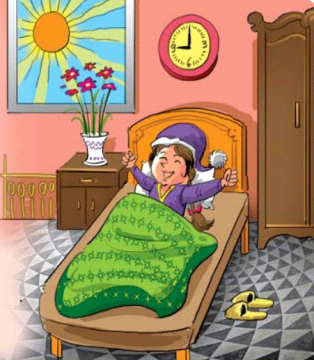        It was Sunday yesterday. Linda (1) got up late. She (2) ……….. have breakfast. She didn't do the washing. She went out for (3) ………. with her family at around 11:00.        In the afternoon, she went shopping with (4) ……….mother. She didn’t listen to her favourite music, but she watched the film “Tom and Jerry” (5) ………..TV.       In the evening, she had no homework. She did not go out with her friends. She went to bed (6) …………...         It was Sunday yesterday. Linda (1) got up late. She (2) ……….. have breakfast. She didn't do the washing. She went out for (3) ………. with her family at around 11:00.        In the afternoon, she went shopping with (4) ……….mother. She didn’t listen to her favourite music, but she watched the film “Tom and Jerry” (5) ………..TV.       In the evening, she had no homework. She did not go out with her friends. She went to bed (6) …………...  comediesnationalviewersinteresting7 o’clock newson